29.031.Библитечный час (Громкие чтения)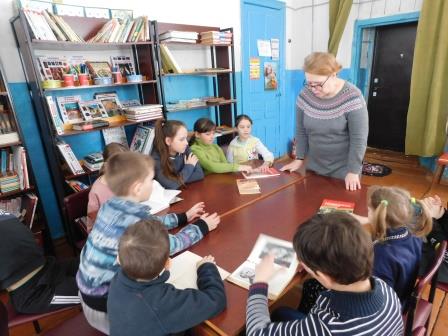 Экскурсия в школьный музей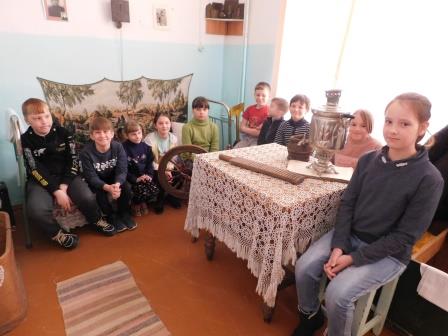 Игра по станциям «Краеведческая находка»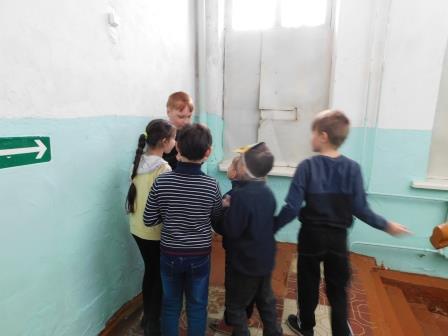 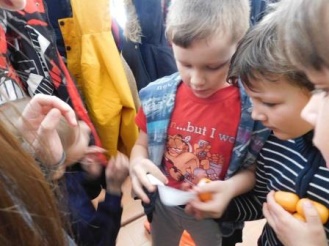 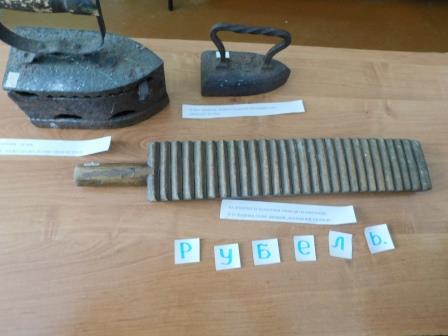 Конкурс рисунков «Герб моего села»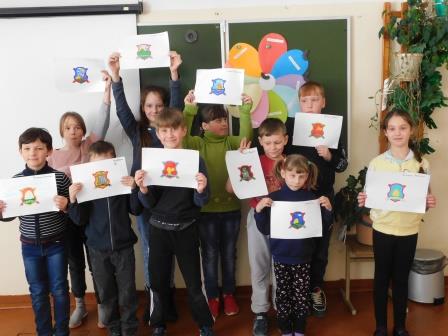 